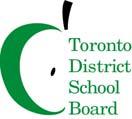 5050 Yonge Street 
Toronto, Ontario M2N 5N8 
Tel: (416) 397-3529 • Fax: (416) 397-3085 
http://www.tdsb.on.ca/Community/ REMINDER NOTICE SENT: March 22, 2017
TO: Members of the Environmental Sustainability Advisory Committee (ESAC)  ESAC General Meeting Tuesday, April 4th, 2017Central Technical School, 725 Bathurst St, Toronto, Committee Room 208 6:00 p.m. Refreshments 6:30 p.m. – 8:30 p.m. Meeting Committee Co-Chair(s): Sheila Cary-Meagher (Trustee), Jessie Sawyers & Kristen SchafferA G E N D A Send RSVP or notify REGRETS to: Kristen.evers@tdsb.on.ca 
Visit the ESAC website for the other details and minutes: http://www.tdsb.on.ca/community/howtogetinvolved/communityadvisorycommittees/environmentalsustainabilityadvisorycommittee.aspx ITEMLED BYACTION1.Welcome and introductions Jessie Sawyers2.Approval of March 7th minutesKristen Schaffer3.Summary of ESAC/Environmental Report Brainstorm from March 7, 2017Kristen Evers/Serita Lawson4.Introduction to OPALJessie Sawyers6. New BusinessKristen Schaffer7.Adjournment – timing for next meeting Jessie Sawyers